22.2.21Maths MeetingPre Key StageL.I: To subtract one digit numbers. S.C. I can use pictures to help me to solve subtraction sums.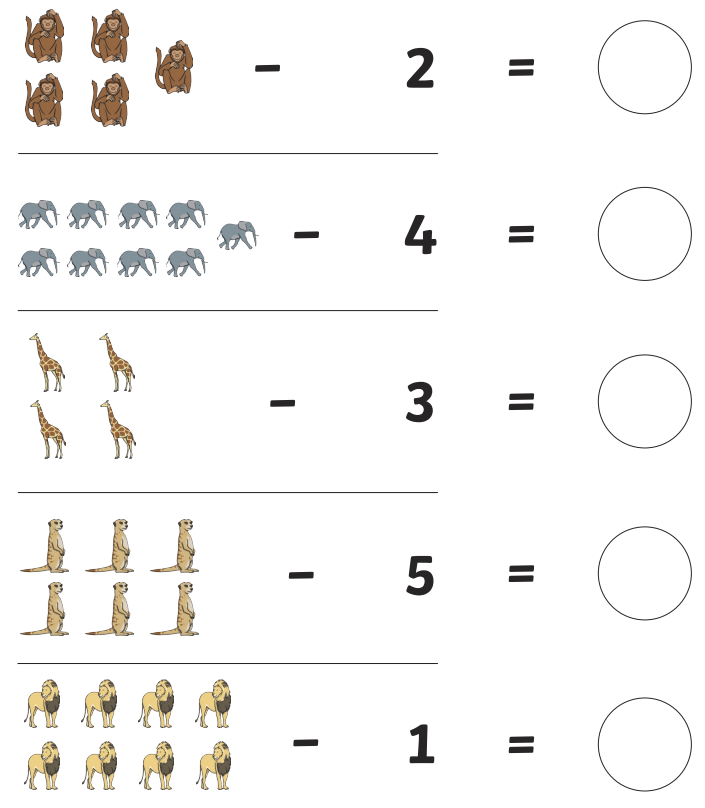 